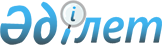 О внесении изменений в решение Сатпаевского городского маслихата от 30 июня 2015 года № 355 "Об утверждении Правил оказания социальной помощи, установления размеров и определения перечня отдельных категорий нуждающихся граждан города Сатпаев и поселка Жезказган"
					
			Утративший силу
			
			
		
					Решение Сатпаевского городского маслихата Карагандинской области от 29 апреля 2016 года № 25. Зарегистрировано Департаментом юстиции Карагандинской области 19 мая 2016 года № 3797. Утратило силу решением Сатпаевского городского маслихата Карагандинской области от 3 февраля 2021 года № 20
      Сноска. Утратило силу решением Сатпаевского городского маслихата Карагандинской области от 03.02.2021 № 20 (вводится в действие по истечении десяти календарных дней после дня его первого официального опубликования).

      В соответствии с Законом Республики Казахстан от 23 января 2001 года "О местном государственном управлении и самоуправлении в Республике Казахстан", постановлением Правительства Республики Казахстан от 21 мая 2013 года № 504 "Об утверждении Типовых правил оказания социальной помощи, установления размеров и определения перечня отдельных категорий нуждающихся граждан" Сатпаевский городской маслихат РЕШИЛ:

      1. Внести в решение Сатпаевского городского маслихата от 30 июня 2015 года № 355 "Об утверждении Правил оказания социальной помощи, установления размеров и определения перечня отдельных категорий нуждающихся граждан города Сатпаев и поселка Жезказган" (зарегистрировано в Реестре государственной регистрации нормативных правовых актов за № 3324, опубликовано в газете "Шарайна" от 17 июля 2015 года № 28 (2166) и в информационно-правовой системе "Әділет" 22 июля 2015 года) следующие изменения:

      подпункт 9) пункта 2 Правил оказания социальной помощи, установления размеров и определения перечня отдельных категорий нуждающихся граждан города Сатпаев и поселка Жезказган, утвержденных указанным решением, изложить в новой редакции:

      "9) уполномоченная организация – некоммерческое акционерное общество "Государственная корпорация "Правительство для граждан";";

      пункт 26 исключить.

      2. Настоящее решение вводится в действие по истечении десяти календарных дней после дня его первого официального опубликования.
					© 2012. РГП на ПХВ «Институт законодательства и правовой информации Республики Казахстан» Министерства юстиции Республики Казахстан
				
      Председатель сессии

Ж. Кунедилов

      Секретарь
городского маслихата

Т. Хмилярчук 
